Publicado en Iztapalapa el 01/09/2020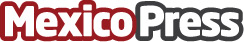 Obligaciones contables y fiscales de nuevas empresas y la importancia de cumplir: De la Paz, Costemalle-DFKLas empresas pagan en promedio una tasa de impuestos y contribuciones que supera el 50% de sus ingresos (El Financiero). El 80% de las empresas nuevas no contemplan el pago de impuestosDatos de contacto:Alejandra PérezMejor gestión más negocio 5519594802Nota de prensa publicada en: https://www.mexicopress.com.mx/obligaciones-contables-y-fiscales-de-nuevas_1 Categorías: Derecho Finanzas Emprendedores Recursos humanos http://www.mexicopress.com.mx